07-265 ДЗ-101А гусеничный гидравлический бульдозер с прямым неповоротным отвалом на базе трактора Т-4АП2-С1 класса тяги 4 тс, производительность на грунтах II категории 65 м3/час, мест 2, рабочий вес 9.9 т, А-01М 130 лс, вперед/назад 93/6.1 км/час, завод дорожных машин пос. Калкаман, с начала 1970-х г. 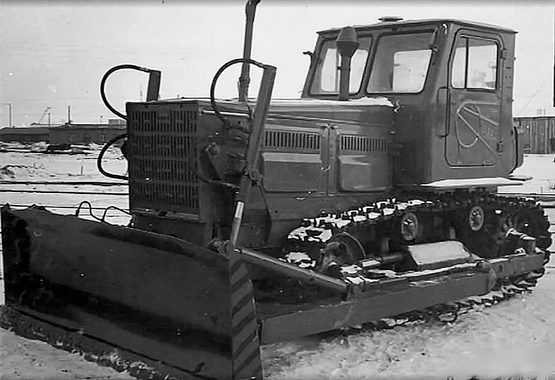 Какую страну просрали!!! https://ok.ru/video/3271361937Большое спасибо за фотографии сообществу rcforum.ru и коллективу redironmodels.com.Разработчик: СКБ «Дормаш» НПО «Дормаш» г. Минск. Основано в 1951 г. Решением Совета Министров БССР как Специальное конструкторское бюро по проектированию дорожных машин (СКБ-2, позже и до 1975 г. - СКБ «Мелиормаш»).Изготовитель: Калкаманский завод дорожных машин, пос. Калкаман Павлодарская обл. Казахская ССР. Позже АО “Калкаманский завод дорожных машин. Недолго и Коростенский завод дорожных машин «Октябрьская кузница».Из отраслевого каталога «Дорожные машины», М. 1987. Бульдозер ДЗ-101А — ОКП 4812131003; ГОСТ 7410—79Е; QK № 4.01.61 — с неповоротным отвалом предназначен для выполнения землеройно-планировочных работ на грунтах I—II категорий и разрыхленных грунтах III категории в строительстве и сельском хозяйстве. Он может применяться в районах с умеренным климатом при температуре окружающего воздуха ,±40°С. Бульдозер состоит из базового гусеничного трактора Т-4АП2-С1 и навесного бульдозерного оборудования, которое включает отвал, толкающие брусья и систему управления отвалом.Отвал сварной конструкции. Толкающий брус изготовлен из гнутого профиля и имеет прямоугольное сечение. Опоры служат для соединения толкающих брусьев с рамой тележки гусениц трактора. Опора представляет собой кронштейн с приваренной цапфой.Кронштейны гидроцилиндров крепятся к раме трактора болтами, штифтами, стяжкой.Гидросистема (рис. 4) предназначена для подъема, опускания и перекоса отвала. Она состоит из гидросистемы трактора, гидрозамка, гидроцилиндров подъема и перекоса отвала. Наибольшее давление в гидросистеме 13,5 МПа.В комплект поставки бульдозера входит бульдозер с трактором, формуляр и техническая документация, а также комплекты ЗИП бульдозерного оборудования и трактора.Транспортирование бульдозера на небольшие расстояния осуществляется своим ходом, на большие расстояния - на трайлерах или по железной дороге.Техническая характеристикаБазовый трактор: тип гусеничный, промышленного назначения, модель: Т-4АП2-С1;тяговый класс; 4мощность, кВт; 95,6тип трансмиссии; механическаяТип управления рабочим органом: гидравлическоеСкорость движения, км/ч: вперед 2,22—9,32, назад 3,39—6,10Бульдозерное оборудование: тип с неповоротным отвалом;ширина отвала, мм: 2860высота отвала с козырьком, мм: 1050подъем отвала над опорной поверхностью, мм: 860опускание ниже опорной поверхности, мм: 435скорость подъема и опускания отвала, м/с: 0,25угол поперечного перекоса отвала, град: 12угол резания, град: 55задний угол отвала, град: 20управление поперечным перекосом отвала: гидравлическоеуправление изменением угла резания отвала винтовыми раскосами;масса, кг: 1424Угол въезда с бульдозерным оборудованием, град: 24Габаритные размеры, мм: длина 5029, ширина 2565, высота 2860Масса, кг  9900.Из каталога «Сельскохозяйственная техника», Ч. 1, М.1981.ТРАКТОР Т-4АП2 Трактор Т-4АП2 является промышленной модификацией гусеничного сельскохозяйственного трактора Т-4А. Предназначен для работы в агрегате с дорожно-строительным оборудованием на грунтах 1 и 2 категорий. Трактор имеет переднее расположение дизеля и заднее расположение трансмиссии и кабины. Остов трактора состоит из соединенных между собой рамы и корпуса заднего моста. На тракторе применен шестицилиндровый рядный четырехтактный дизель А-01М с постоянно замкнутой муфтой сцепления. Пуск дизеля осуществляется пусковым двигателем с места тракториста.Коробка передач, задний мост и конечные передачи жестко соединены корпусами и образуют единый агрегат — блок трансмиссии. Коробка передач с реверс-редуктором, который обеспечивает отключение трансмиссии от дизеля и позволяет получить три диапазона передач — основной, пониженный и заднего хода. Для исключения возможности пуска дизеля при включенной передаче в колонке реверс-редуктора имеется электрическое блокировочное устройство. Задний мост состоит из сдвоенного одноступенчатого планетарного механизма поворота, тормозов планетарного механизма, остановочных тормозов. Для агрегатирования с машинами и орудиями трактор оборудован гидравлической системой с двумя параллельно работающими насосами. Электрооборудование трактора обеспечивает стартерный пуск пускового двигателя.Трактор выпускается в двух комплектациях: Т-4АП2-С1 - с гидравлической системой для работы с бульдозерами и корчевателем-собирателем;Т-4АП2-С2 - с гидравлической системой для работы со скрепером.Рекомендуется для использования в зонах: 5, 6, 12, 13, 16, 17, 20.Техническая характеристикаНоминальная эксплуатационная мощность двигателя, кВт (л.с.) 95,6 (130)Частота вращения коленчатого вала; об/мин 1700Диаметр цилиндра, мм 130Ход поршня, мм 140Рабочий объем цилиндров, л  11,15Степень сжатия 15,5... 16,5Удельный расход топлива при номинальной мощности, г/кВт • ч (г/э. л.с.-ч) 251,7 (185)Вместимость топливного бака, л: 320Топливо: дизельное по ГОСТ 305—73База, мм  2522Колея, мм 1384 ± 10Дорожный просвет, мм 340Гусеница, мм: шаг 176, ширина  420;Среднее давление на почву, МПа (кгс/см2) 0,05 (0,47) Габаритные размеры, мм . 4445x1962x2585;Масса эксплуатационная, кг: 9000.   